lMADONAS NOVADA PAŠVALDĪBA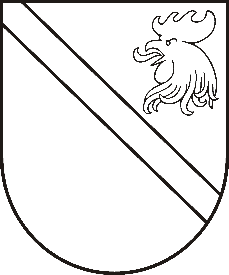 Reģ. Nr. 90000054572Saieta laukums 1, Madona, Madonas novads, LV-4801 t. 64860090, e-pasts: pasts@madona.lv ___________________________________________________________________________MADONAS NOVADA PAŠVALDĪBAS DOMESLĒMUMSMadonā2021.gada 27.maijā						            		 Nr.217									               (protokols Nr.13, 8.p.)Par nekustamā īpašuma ar kadastra apzīmējumu 7042 006 0663, Aronas pagasts, Madonas novads, nodošanu atsavināšanai, rīkojot izsoli ar pretendentu atlasi Madonas novada pašvaldībā 12.04.2021. saņemts SIA “RK celtnieks”, reģistrācijas Nr.55403036981, adrese - E.Graudiņa iela 2, Kusa, Aronas pagasts, iesniegums par pašvaldībai piekritīgā nekustamā īpašuma ar kadastra apzīmējumu 7042 006 0663, kopējā platība 0.0143 ha, atsavināšanu.Nekustamais īpašums ar kadastra numuru 7042 006 0009, kas sastāv no vienas zemes vienības ar kadastra apzīmējumu 7042 006 0663 0.0143 ha platībā,  ir rezerves zemes fondā ieskaitītā un īpašuma tiesību atjaunošanai neizmantotā zeme, pie kuras nav izdarītas atzīmes par tās piekritību vai piederību valstij vai pašvaldībai. Pašvaldībai nav nepieciešams saglabāt nekustamo īpašumu pašvaldības funkciju veikšanai. Izvērtējot Aronas pagasta pārvaldes rīcībā esošo informāciju, atbilstoši "Zemes pārvaldības likuma" IV nodaļas (Valsts un vietējo pašvaldību zemju pārvaldība) 17.pantam (Rezerves zemes fonds un zemes reformas pabeigšanai neizmantotā zeme), kurš nosaka:  (1) Rezerves zemes fondā ieskaitīto zemes gabalu un īpašuma tiesību atjaunošanai neizmantoto zemes gabalu valdītājs ir attiecīgā vietējā pašvaldība līdz brīdim, kad Ministru kabinets izdod rīkojumu par to ierakstīšanu zemesgrāmatā uz valsts vārda vai tie tiek ierakstīti zemesgrāmatā uz vietējās pašvaldības vārda;(5) Valstij un vietējām pašvaldībām pēc zemes reformas pabeigšanas piederošo un piekrītošo zemi izvērtē Ministru kabineta noteiktajā kārtībā divu gadu laikā pēc tam, kad Ministru kabinets izdevis rīkojumu par zemes reformas pabeigšanu attiecīgās vietējās pašvaldības administratīvajā teritorijā vai visās novada teritoriālā iedalījuma vienībās; (6) Šā panta pirmajā daļā minētie zemes gabali, par kuriem šā panta piektajā daļā noteiktajā termiņā pašvaldības un ministrijas Valsts zemes dienesta publicētajos rezerves zemes fondā ieskaitītās un īpašuma tiesību atjaunošanai neizmantotās zemes izvērtēšanas sarakstos nav izdarījušas atzīmi par zemes gabala piederību vai piekritību pašvaldībai vai valstij, piekrīt vietējai pašvaldībai tās administratīvajā teritorijā. Lēmumu par šo zemes gabalu ierakstīšanu zemesgrāmatās pieņem pašvaldība. Atbilstoši Ministru kabineta rīkojumam Nr.340 "Par zemes reformas pabeigšanu Madonas novada lauku apvidū", kurš nosaka: Pamatojoties uz likuma "Par zemes reformas pabeigšanu lauku apvidos" 5.pantu, pabeigt zemes reformu Madonas novada lauku apvidū. Atbilstoši Ministru kabineta noteikumiem Nr.190 "Kārtība, kādā pieņem lēmumu par rezerves zemes fondā ieskaitīto zemes gabalu un īpašuma tiesību atjaunošanai neizmantoto zemes gabalu piederību vai piekritību", kuri nosaka: 2. Ne vēlāk kā divu gadu laikā pēc Ministru kabineta rīkojuma izdošanas par zemes reformas pabeigšanu attiecīgās vietējās pašvaldības administratīvajā teritorijā vai visās novada teritoriālā iedalījuma vienībās nozaru ministrija (turpmāk - ministrija) sagatavo Ministru kabineta rīkojuma projektu par zemes gabalu piederību vai piekritību valstij (turpmāk - rīkojuma projekts) vai attiecīgi pašvaldība pieņem lēmumu par zemes gabalu piekritību pašvaldībai; 14. Ministrija vai pašvaldība kadastra datu aktualizācijas jomu regulējošos normatīvajos aktos noteiktajā kārtībā ierosina zemes vienību kadastra datu aktualizāciju Kadastra informācijas sistēmā mēneša laikā pēc tam, kad pieņemts Ministru kabineta rīkojums par zemes vienības piekritību vai piederību valstij attiecīgās ministrijas personā vai pašvaldības lēmums par zemes vienības piekritību pašvaldībai.No minētajām Zemes pārvaldības likuma normām izriet, ka gan lēmuma par rezerves zemes ierakstīšanu zemesgrāmatās pieņemšana, gan ar to saistāmo nosacījumu izpildes konstatēšana, ir pašvaldības kompetences jautājums.Atbilstoši Zemes pārvaldības likuma 17.panta prasībām konstatēts, ka:Zemes reforma Madonas novada, Madonas pilsētā pabeigta 2015.gada 9.septembrī, Ministru kabinetam izdodot rīkojumu Nr.526 “Par zemes reformas pabeigšanu Madonas novada Madonas pilsētā un zemes reforma Madonas novada Madonas novada lauku apvidū pabeigta 2018.gada 18.jūlijā, Ministru kabinetam izdodot rīkojumu Nr.340 “Par zemes reformas pabeigšanu Madonas novada lauku apvidū”  Līdz ar to uzskatāms, ka zemes reforma Madonas novadā pabeigta 2018.gada 18.jūlijā;Ir pagājis valstij un vietējām pašvaldībām noteiktais divu gadu termiņš pēc zemes reformas pabeigšanas Madonas novadā, lai izvērtētu rezerves zemi;Madonas novada teritorijā atrodas Dienesta tīmekļa vietnē publicētajā izvērtētajā zemes sarakstā esošā zemes vienība ar kadastra apzīmējumu 70420060663;Dienesta tīmekļa vietnē publicētajā izvērtētajā zemes sarakstā pie attiecīgajām zemes vienībām ar kadastra apzīmējumiem 7042 006 0663 nav izdarītas atzīmes par tās piekritību vai piederību valstij vai pašvaldībai.Pamatojoties uz Zemes pārvaldības likuma 17.panta sesto daļu, ņemot vērā Zemes pārvaldības likuma 17.panta pirmo un piekto daļu, pamatojoties uz „Publiskās personas mantas atsavināšanas likuma” 3.panta pirmās daļas 1.punktu, 4.panta pirmo daļu, 4.panta ceturtās daļas 3.p., ņemot vērā 12.05.2021. Uzņēmējdarbības, teritoriālo un vides jautājumu komitejas atzinumu, atklāti balsojot: PAR – 14 (Agris Lungevičs, Aleksandrs Šrubs, Andrejs Ceļapīters, Andris Dombrovskis, Antra Gotlaufa, Artūrs Čačka, Gatis Teilis, Gunārs Ikaunieks, Inese Strode, Ivars Miķelsons, Rihards Saulītis, Valda Kļaviņa, Valentīns Rakstiņš, Zigfrīds Gora), PRET – NAV, ATTURAS – NAV, Madonas novada pašvaldības dome NOLEMJ:Ieskaitīt pašvaldībai piekritīgajās zemēs Rezerves zemes fondā ieskaitīto zemes vienību  ar kadastra apzīmējumu 7042 006 0663 ar kopējo platību 0.0143 ha.Veikt nepieciešamās darbības nekustamā īpašuma ar kadastra Nr.70420060009, kurš sastāv no zemes vienības  ar kadastra apzīmējumu 7042 006 0663 ar kopējo platību 0.0143 ha, nostiprināšanai Zemesgrāmatā uz Madonas novada pašvaldības vārda.Pēc nekustamā īpašuma ar kadastra numuru 7042 006 0009 nostiprināšanas Zemesgrāmatā uz Madonas novada pašvaldības vārda, organizēt zemes īpašuma novērtēšanu un atsavināšanu rīkojot izsoli.     Domes priekšsēdētājs						    A.Lungevičs Čačka 28080793